   ПРОЕКТ ПРОГРАММА международного макроэкономического семинараМогут ли страны достичь Целей устойчивого развития ООН 
в условиях замедления мировой экономики и роста неопределенности?Время и дата: 11.00-14.00 22 ноября 2019 г. Место проведения: г. Москва, ул. Летниковская, д. 2, стр. 2, корп. С, Зал Коллегии.АктуальностьВ мировой экономике действует ряд факторов неопределенности, включая существенные геополитические, экологические и социальные риски, усиление противоречий между странами. Данные факторы ограничивают потенциал глобального развития и роста, в частности в области Целей устойчивого развития ООН-2030 (далее – ЦУР ООН). Проблемы разработки, реализации и оценки эффективности принимаемых регуляторных мер стоят как никогда остро. Высокая степень неопределенности будущего и существующие риски заставляют государства ограничивать финансирование «развития» в пользу поддержания «стабильности», заменяя проактивные меры консервативными подходами и практиками. Цель семинара Обсуждение перспектив достижения ЦУР ООН к 2030 году в текущих торгово-экономических, политических и социальных условиях, в контексте роста противоречий и противостояний в мировой экономике и сокращения стимулов для устойчивого роста. Концептуальные вопросы семинара:Возможно ли достижение ЦУР ООН (или большинства из них) в условиях замедления темпов роста экономики и торговли: причинно-следственные связи?Что важнее: накормить людей или снизить уровень неравенства между ними? Может ли «инвестирование» в инклюзивность стать драйвером для развития мировой и национальных экономик? Какие инструменты можно использовать для привлечения необходимого финансирования?Каким проблемам должна быть уделена первостепенная значимость в ближайшие 10 лет для того, чтобы приблизить достижение ЦУР ООН с учетом наблюдаемых глобальных рисков, а также обострения противоречий и торговых войн между странами?Модераторы:Глазьев Сергей Юрьевич, член Коллегии (Министр) по интеграции и макроэкономике ЕЭКСуворов Игорь Георгиевич, президент Межгосударственного банка (участие подтверждено)Приглашены к участию:Аннет Киобе, постоянный представитель Международного валютного фонда в Российской ФедерацииИгорь Паунович, глава подразделения глобализации и стратегий развития Конференции ООН по торговле и развитию (участие подтверждено) Рено Селигман, постоянный представитель Всемирного банка в Российской Федерации, Европе и Центральной Азии;Кристофер Миллер, руководитель программ Всемирного банка в Российской Федерации;Мия Микич, директор подразделения по торговле, инвестициям и инновациям Экономической и социальной комиссии ООН для Азии и Тихого океана (подключение в режиме видеоконференции; участие подтверждено);Хонжу Хам, заместитель исполнительного секретаря Экономической и социальной комиссии ООН для Азии и Тихого океана по вопросам разработки программ, экономики и финансов; Овечко Геннадий Алексеевич, постоянный представитель Российской Федерации при Всемирной торговой организации;Антониа Карзанига, секретарь совета по торговле услугами Всемирной торговой организации (участие подтверждено);Яцек Цукровски, руководитель регионального подразделения Организации объединенных наций по промышленному развитию по Европе и Центральной Азии;Бен Слей, старший советник регионального бюро Программы развития ООН для стран Европы и СНГ (подключение в режиме видеоконференции);Альваро Перейра, директор отделения страновых исследований департамента экономики Организации экономического сотрудничества и развития (подключение в режиме видеоконференции);Андреас Шааль, директор секретариата глобальных отношений Организации экономического сотрудничества и развития (подключение в режиме видеоконференции);Лисоволик Ярослав Дмитриевич программный директор Международного дискуссионного клуба «Валдай» (участие подтверждено),а также представители центральных (национальных) банков, министерств финансов, министерств экономики и институтов развития государств – членов ЕАЭС, дипломатического корпуса, академических кругов.Рабочие языки: русский, английский (обеспечивается синхронный перевод).Мероприятие является открытым для СМИ.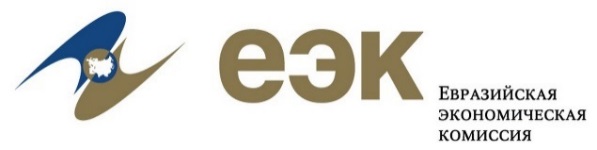 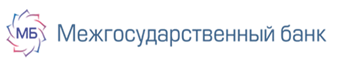 